February 15, 2017Docket No. P-2016-2526627KIMBERLY A KLOCKPPLTWO NORTH NINTH STREETALLENTOWN PA  18101-1179Re:  Compliance Filing With Respect to the Petition of PPL Electric Utilities Corporation for Approval of a Default Service Program and Procurement Plan for the Period June 1, 2017        through May 31, 2021Dear Ms. Klock:		By Order entered October 27, 2016 (October 27 Order), the Petition of PPL Electric Utilities Corporation (PPL) for Approval of a Default Service Program and Procurement Plan for the Period June 1, 2017 through May 31, 2021 was approved by the Commission, as modified by the Joint Petition For Approval of Partial Settlement filed in the above-docketed proceeding, and consistent with the terms and conditions of the October 27 Order.  On December 22, 2016, PPL filed the following documents in compliance with the October 27 Order:  Revised Default Service Supply Master Agreement (SMA) Revised Default Service Request for Proposal Process and Rules (RFP)Pro Forma Revised Tariff Pages (Pro Forma Tariff)		On February 15, 2017, PPL filed corrections to the RFP.  Commission Staff has reviewed the SMA, corrected RFP, and Pro Forma Tariff, and found them to be in compliance with the October 27 Order.  Therefore, suspension or further investigation of the compliance filing does not appear warranted at this time; however, this is without prejudice to any formal complaints timely filed.  			Commission Staff directs PPL Electric Utilities Corporation to file a tariff supplement reflecting the changes in the pro forma revised tariff pages and the revised GSSR rates by May 1, 2017, to be effective June 1, 2017.  			If you have any questions in this matter, please contact Marissa Boyle, Bureau of Technical Utility Services, at 717-787-7237 or maboyle@pa.gov.								Sincerely,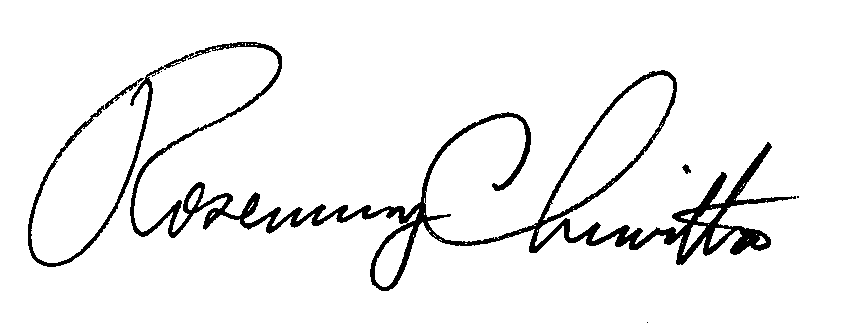 								Rosemary Chiavetta								Secretary	cc: ALL PARTIES OF RECORD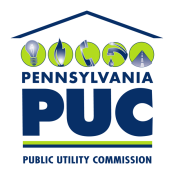  PUBLIC UTILITY COMMISSIONP.O. IN REPLY PLEASE REFER TO OUR FILE